В соответствии с календарным планом спортивных мероприятий Министерства физической культуры и спорта Забайкальского края, во исполнении п. 4 постановления «О внесении изменений в некоторые постановления Губернатора Забайкальского края по вопросам ограничительных мероприятий в условиях распространения новой коронавирусной инфекции (2019-nCoV) на территории Забайкальского края» от 08.10.2020 № 131, в целях популяризации футбола в муниципальном районе «Улётовский район» Забайкальского края:1. Провести 12.06.2021 года первый этап соревнований по футболу «Кожаный мяч».2. Утвердить положение о проведении первого этапа соревнований по футболу «Кожаный мяч» согласно приложению.3. Назначить ответственное лицо за организацию и проведение первого этапа соревнований по футболу «Кожаный мяч», а также за возникновение угрозы распространения новой коронавирусной инфекции (2019-nCoV) консультанта отдела образования и социальной политики администрации МР «Улётовский район» (И.А.Дутов)4. Настоящее распоряжение опубликовать на официальном сайте муниципального района «Улётовский район» в информационно-телекоммуникационной сети «Интернет» в разделе «Документы» - «Правовые акты администрации» - //https://uletov.75.ru/. 5. Контроль за выполнением распоряжения возложить на заместителя главы муниципального района «Улётовский район» (С.В.Саранина).ПОЛОЖЕНИЕо проведении первого этапа соревнований по футболу «Кожаный мяч»Общие положения1.1. Первый этап соревнований по футболу «Кожаный мяч» (далее по тексту - соревнования), проводятся в соответствии с календарным планом спортивных мероприятий Министерства физической культуры и спорта Забайкальского края и положением о проведении краевых соревнований по футболу «Кожаный мяч» от 2021 года.1.2. Организатором проведения соревнований является администрация муниципального района» Улётовский район» Забайкальского края.1.3. Соревнования проводятся в соответствии с действующими правилами соревнований ФИФА.1.4. Настоящее Положение является официальным вызовом на соревнования.Цели и задачи2.1. Развитие патриотизма и сохранение спортивных традиций у молодого поколения. 2.2. Пропаганда здорового образа жизни. 2.3. Популяризация и развитие мини-футбола в муниципальном районе «Улётовский район» Забайкальского края. 2.4. Повышение уровня спортивного мастерства. 2.5. Выявление сильнейших футболистов Улётовского района для участия во втором этапе соревнований по футболу «Кожаный мяч». 2.6. Определение лучших непрофессиональных футбольных коллективов.Дата и место проведения соревнований3.1. Соревнования проводится 12 июня 2021 года в с. Улёты, на стадионе «ФАКЕЛ». 3.2. Начало соревнований в 10:00 часов.3.3. Заседания судейской коллегии в 9:30 часов, в спортивном зале муниципального учреждения дополнительного образования Улётовской детско-юношеской спортивной школы муниципального района «Улётовский район» Забайкальского края (далее по тексту - МУ ДО Улётовская ДЮСШ), расположенной по адресу с. Улёты, улица Спортивная, 2.Участники соревнований4.1 Соревнования проводятся среди детско-юношеских команд в возрастных группах:-2010-2011 г.р. (младшая группа);- 2008-2009 г.р. (средняя группа);- 2006-2007 г.р. (старшая группа).4.2. Состав команды: - в младшей группе до 16 человек (8+1) и представитель;- в средней группе до 15 человек (7+1) и представитель;- в старшей группе до 18 человек (7+1) и 1 представитель.4.3. Каждый участник турнира выступает только за одну команду.4.4. Судейская коллегия вправе отстранить спортсмена или команду от участия в турнире.V. Система проведения соревнований и определение победителей5.1. Соревнования проводится по действующим правилам футбола между командами, где путем жребия, на судейской коллегии, команды распределяются по номерам. В соответствии с номерами команд определяется расписание игр.5.2. Система проведения соревнований зависит от количества команд, и будет приниматься на заседании судейской коллегии, непосредственно перед спортивным мероприятием с учетом мнения всех представителей команд.При спорных моментах, решающее слово будет за главной судьей соревнований.5.3. Места команд по окончанию соревнований определяются по наибольшей сумме набранных очков командами во всех встречах.С учетом системы проведения соревнований начисляются очки:за победу – 3 очка;за ничью – 1 очко;за поражение – 0 очков.При равенстве очков двух и более команд, преимущественно получает команда, имеющая:-  наибольшее количество побед;- лучший результату игры между собой;- лучшую разницу забитых и пропущенных мячей во всех играх соревнований;- наибольшее количество забитых мячей во всех играх соревнований;- по жребию.5.4. За участие в игре незаявленного, дисквалифицированного игрока, команде засчитывается поражение. Команда снимается с соревнований. Ее результат аннулируется.VI. Руководство спортивным мероприятием6.1. Общее руководство организацией и проведением соревнований осуществляется организационным комитетом.6.2. Ответственным лицом со стороны организатора соревнований является консультант отдела образования и социальной политики администрации МР «Улётовский район» (Дутов И.А.) тел. 8 (30238) 54-3-79.6.3. Непосредственное проведение соревнований возлагается на главную судейскую коллегию, состоящую из тренеров МУ ДО Улётовская ДЮСШVII. Порядок и сроки подачи заявок7.1. К мероприятию допускаются участники, прошедшие медицинский осмотр. По прибытии на турнир представители команд обязаны предоставить в мандатную комиссию оригинал паспорта или свидетельства о рождении на каждого участника и командную заявку, заверенную врачом. В случае отсутствия документа участник или команда к участию в турнире не допускается.7.2. Предварительные заявки на участие в соревнованиях отправляются в произвольной форме на электронную почту: otdel-obr@list.ru, или по телефону 89141309323  (Дутов Игорь Александрович).В предварительной заявке указывается название команды и состав участников.7.3. Срок подачи заявок: не позднее чем за 1 час до начала соревнований.7.4. Команды, подавшие заявку после срока указанного в п.7.3. настоящего положения к участию в соревновании не допускаются. VIII. Награждение8.1. Победители соревнований в каждой возрастной группе награждаются почетной грамотой.8.2. Лучшие игроки в каждой возрастной группе будут награждены медалями первой степени и грамотами в трёх номинациях:«Лучший вратарь», «Лучший нападающий», «Лучший защитник».IX. Финансирование9.1. Расходы, связанные с приездом команд и питанием участников, несет командирующая организация.9.2. Финансовые расходы по проведению соревнований, награждению победителей и призеров несёт администрация муниципального района «Улётовский район» Забайкальского края.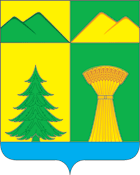 АДМИНИСТРАЦИЯ МУНИЦИПАЛЬНОГО РАЙОНА«УЛЁТОВСКИЙ РАЙОН»ЗАБАЙКАЛЬСКОГО КРАЯРАСПОРЯЖЕНИЕАДМИНИСТРАЦИЯ МУНИЦИПАЛЬНОГО РАЙОНА«УЛЁТОВСКИЙ РАЙОН»ЗАБАЙКАЛЬСКОГО КРАЯРАСПОРЯЖЕНИЕАДМИНИСТРАЦИЯ МУНИЦИПАЛЬНОГО РАЙОНА«УЛЁТОВСКИЙ РАЙОН»ЗАБАЙКАЛЬСКОГО КРАЯРАСПОРЯЖЕНИЕАДМИНИСТРАЦИЯ МУНИЦИПАЛЬНОГО РАЙОНА«УЛЁТОВСКИЙ РАЙОН»ЗАБАЙКАЛЬСКОГО КРАЯРАСПОРЯЖЕНИЕ«11» июня 2021 года«11» июня 2021 года№ 204/нс. УлётыО проведении первого этапа соревнований по футболу «Кожаный мяч»О проведении первого этапа соревнований по футболу «Кожаный мяч»О проведении первого этапа соревнований по футболу «Кожаный мяч»О проведении первого этапа соревнований по футболу «Кожаный мяч»Глава муниципального района«Улётовский район»                А.И. Синкевич Приложениек распоряжению администрации муниципального района «Улётовский район»от «11» июня 2021 года № 204/н